New Construction & Encroachment RequestArgentinis Building at 215 W. Broughton Street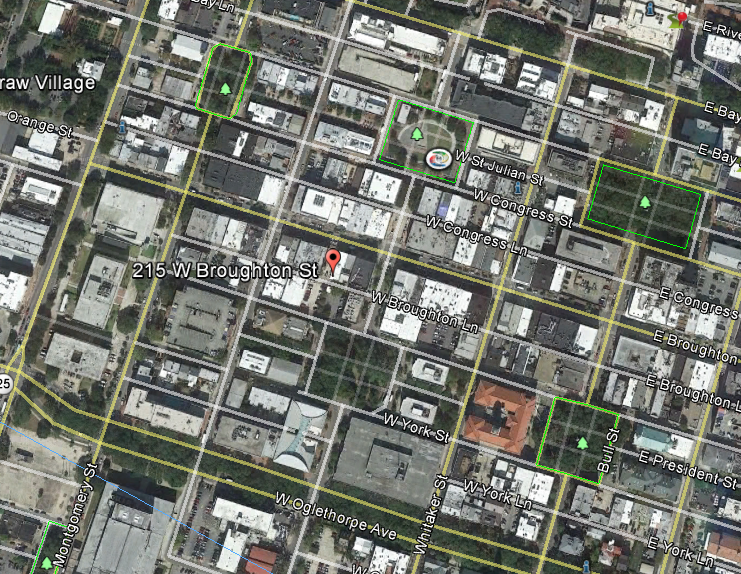 